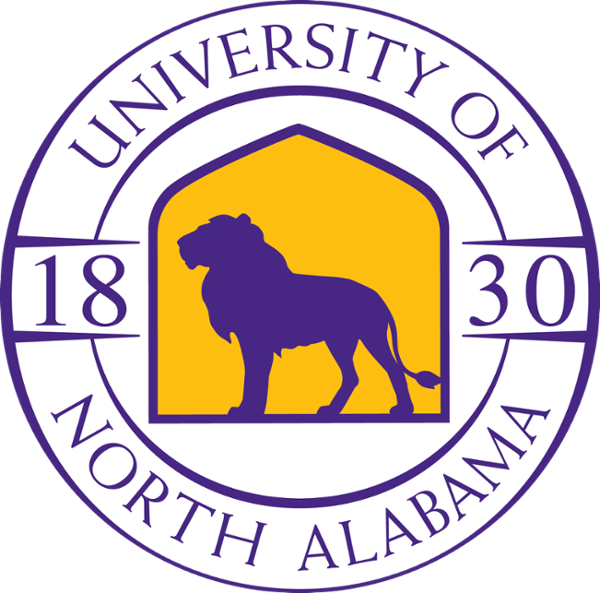 College of Education & Human Sciences
2020-2021 Advisory BoardJuly 23, 2020 | Zoom Meeting | 9-11 amAgendaWelcome/Overview of Teacher Education 
Dr. Katie Kinney, Dean
Dr. Chris James, Director of Teacher EducationDepartment of Teaching, Learning and Leadership UpdatesDr. Jeff Cornelius, Department Chair
Dr. Lorie Johnson, Director of Continuous Improvement & AccreditationBreakout Sessions
Room #1: Teachers/Instructional Coaches
Facilitated by Mrs. Christy Waters, Director of Field ExperiencesRoom #2: Administrators
Facilitated by Dr. James and Dr. CorneliusRoom #3: Community Stakeholders
Facilitated by Dr. Kinney and Dr. JohnsonClosing
Dr. Kinney, Dean